ΠΡΟΒΛΗΜΑΤΑ ΦΥΣΙΚΩΝ ΑΡΙΘΜΩΝ ΜΕ ΤΙΣ ΤΕΣΣΕΡΙΣ ΠΡΑΞΕΙΣ  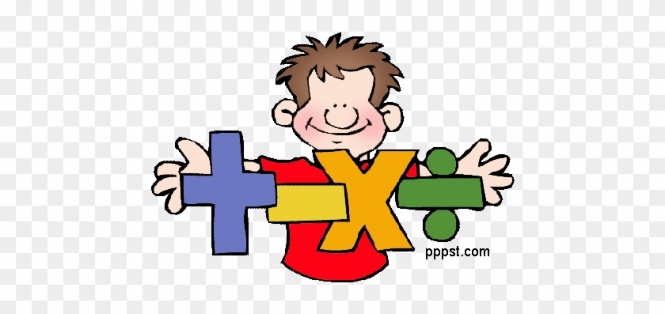 Η Ευδοκία  θέλει να τοποθετήσει στο άλμπουμ της 260 αυτοκόλλητα. Αν σε κάθε σελίδα τοποθετεί 12 αυτοκόλλητα, πόσες σελίδες πρέπει να χρησιμοποιήσει και πόσα αυτοκόλλητα θα βάλει στην τελευταία σελίδα;ΛΥΣΗ260   12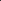 -24     21 σελίδες020- 12 08ΑΠΑΝΤΗΣΗΠρέπει να χρησιμοποιήσει 21 σελίδες και θα βάλει 8 αυτοκόλλητα στην τελευταία σελίδα.Η Ακαδημία  Ποδοσφαίρου της συνοικίας μου αγόρασε μπάλες με 24 ευρώ τη  μία. Πλήρωσε με 9  χαρτονομίσματα των  50 ευρώ και πήρε ρέστα 18 ευρώ. Πόσες μπάλες αγόρασε;ΛΥΣΗ9 x 50 =450 ευρώ έδωσε                 450-18                                            432 ευρώ έκαναν οι μπάλες      432  24        -24    18192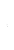 -192000ΑΠΑΝΤΗΣΗΑγόρασε 18 μπάλες.Στον κινηματογράφο της γειτονιάς  προβλήθηκε μια δημοφιλής κωμωδία για μικρούς και μεγάλους. Το Σάββατο, πριν το κλείσιμο λόγω ιού, την παρακολούθησαν 176 παιδιά με εισιτήριο 6 ευρώ  και 89 ενήλικες με εισιτήριο 9 ευρώ. Πόσα ευρώ ήταν τα έσοδα του κινηματογράφου;ΛΥΣΗ176                                                          89                                                 1.056x  6                                                         x 9                                                +  8011.056  ευρώ                                         801 ευρώ                                    1.857  ευρώΑΠΑΝΤΗΣΗΤα έσοδα του κινηματογράφου ήταν 1.857 ευρώ.Ο συνολικός αριθμός των επιβατών ενός πλοίου είναι 928 άτομα. Παιδιά και γυναίκες μαζί είναι 548, ενώ γυναίκες και άντρες μαζί είναι 783. Πόσοι από τους επιβάτες είναι άντρες, πόσες είναι οι γυναίκες και πόσα τα παιδιά;ΛΥΣΗ 928                                                       783                                                  928-548                                                      -380                                                 -783380     άντρες                                      403    γυναίκες                              145   παιδιάΑΠΑΝΤΗΣΗΟι άντρες είναι 380, οι γυναίκες 380 και τα παιδιά 145.Οι μεγάλες τάξεις του σχολείου μας παρακολούθησαν μια μουσική παράσταση στο Μέγαρο Μουσικής. Η Δ’ τάξη είχε 50 παιδιά, η Ε’ 38 παιδιά και η ΣΤ’ 48 παιδιά. Πόσα χρήματα πλήρωσαν όλα τα παιδιά στο Μέγαρο, αν το εισιτήριο κόστιζε 9 ευρώ;ΛΥΣΗ  50  38                                                      136+48                                                    x   9136  παιδιά                                     1.224   ευρώΑΠΑΝΤΗΣΗΌλα τα παιδιά πλήρωσαν 1.224 ευρώ.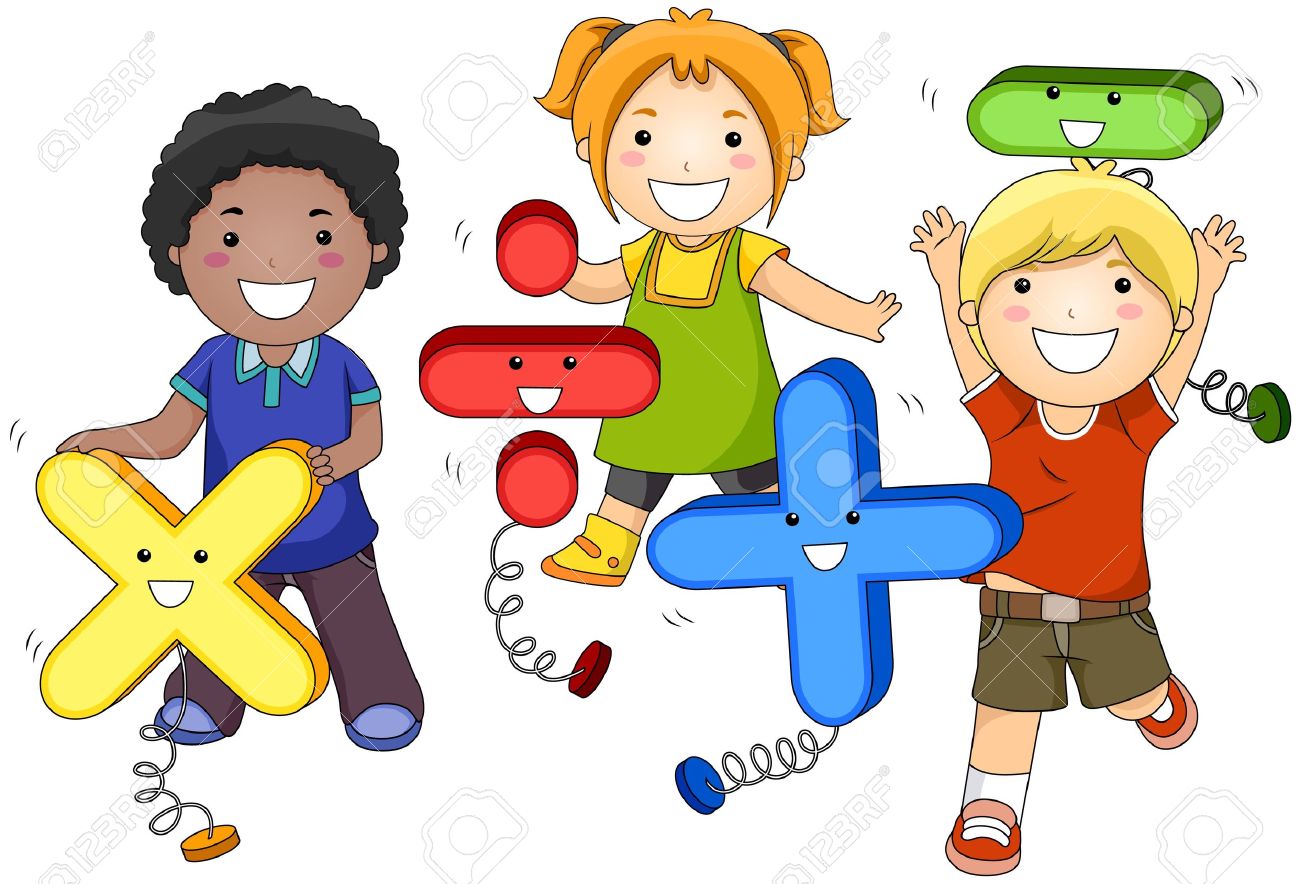 